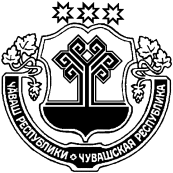 О заключении договора найма жилого помещения В соответствии со ст.49 жилищного кодекса РФ, Постановлением Кабинета Министров Чувашской Республики от 12 января 2006 года №02 «О порядке ведения органами местного самоуправления в качестве нуждающихся в жилых помещениях и имеющих право на государственную поддержку на строительство (приобретение) жилых помещений» администрация Таушкасинского сельского поселения Цивильского района Чувашской РеспубликиПОСТАНОВЛЯЕТ:1. Заключить договор социального найма жилого помещения и предоставить многодетной семье Жачева Сергея Альбертовича, состоящей на учете в администрации Цивильского района, квартиру общей площадью 56,6 кв.м. в многоквартирном жилом доме, расположенном по адресу: гор. Цивильск, ул. Казанское шоссе, дом 15, кв.55;2. Заключить договор социального найма жилого помещения и предоставить многодетной семье Жачевой Марины Викентьевны, состоящей на учете в администрации Цивильского района, квартиру общей площадью 57,1 кв.м. в многоквартирном жилом доме, расположенном по адресу: гор. Цивильск, ул. Казанское шоссе, дом 15, кв.52.3. Признать утратившим силу постановление администрации Таушкасинского сельского поселения от 18.10.2021 г. №60 «О заключении договора найма жилого помещения».4.  Контроль за исполнением данного постановления оставляю за собой.ЧĂВАШ РЕСПУБЛИКИÇĚРПÿ РАЙОНĚЧУВАШСКАЯ РЕСПУБЛИКА ЦИВИЛЬСКИЙ РАЙОН  ТАВĂШКАССИ ЯЛ ПОСЕЛЕНИЙĚНАДМИНИСТРАЦИЙĚЙЫШĂНУ19 чўк 2021 № 71Тавăшкасси ялĕАДМИНИСТРАЦИЯ ТАУШКАСИНСКОГО СЕЛЬСКОГОПОСЕЛЕНИЯ ПОСТАНОВЛЕНИЕ19 ноября 2021 № 71деревня ТаушкасыГлава администрации Таушкасинскогосельского поселенияА.Г.Соловьев